П О С Т А Н О В Л Е Н И Е	В соответствии с Решением Городской Думы Петропавловск-Камчатского городского округа от 31.10.2013 № 145-нд «О наградах и почетных званиях Петропавловск-Камчатского городского округа»,     Постановлением Главы Петропавловск-Камчатского городского округа от 31.10.2013 № 165 «О представительских расходах и расходах, связанных с приобретением подарочной и сувенирной продукции в Городской Думе Петропавловск-Камчатского городского округа»,       ПОСТАНОВЛЯЮ:за многолетний плодотворный труд, высокий уровень профессионализма, вклад в организацию и совершенствование образовательного процесса на территории Петропавловск-Камчатского городского округа наградить Почетной грамотой Главы Петропавловск-Камчатского городского округа (в рамке) Шалапанову Ольгу Ивановну, учителя русского языка и литературы муниципального бюджетного общеобразовательного учреждения «Средняя школа № 2» Петропавловск-Камчатского городского округа.  ГлаваПетропавловск-Камчатскогогородского округа                                                                           К.Г. Слыщенко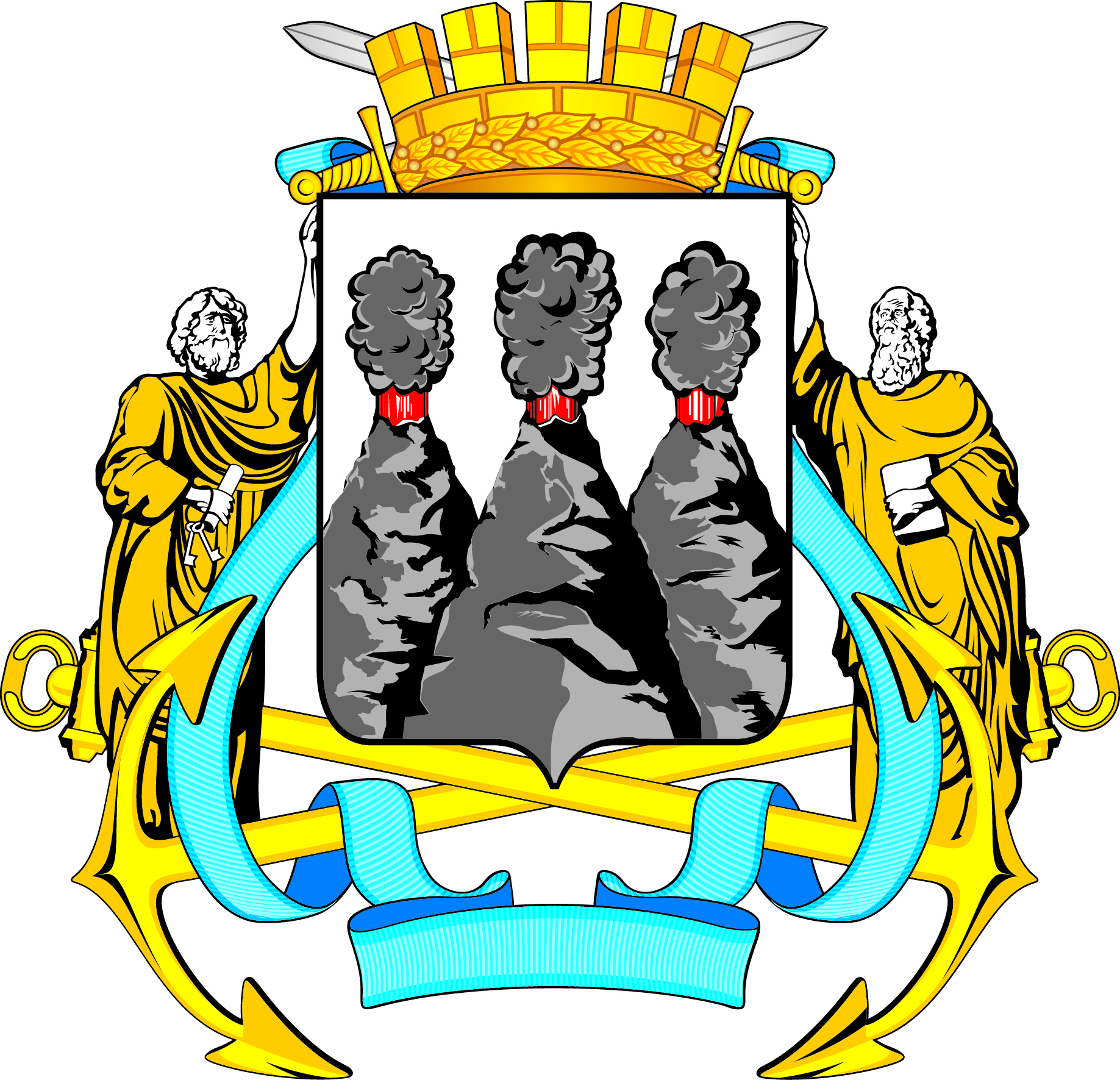 ГЛАВАПЕТРОПАВЛОВСК-КАМЧАТСКОГОГОРОДСКОГО ОКРУГАОт16.02.2016  № 25О награждении Почетной грамотой Главы Петропавловск-Камчатского городского округа Шалапановой О.И.